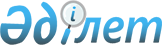 Созақ аудандық мәслихатының 2017 жылғы 26 желтоқсандағы № 140 "2018-2020 жылдарға арналған ауылдық округтер және кенттер бюджеті туралы" шешіміне өзгерістер енгізу туралы
					
			Мерзімі біткен
			
			
		
					Түркістан облысы Созақ аудандық мәслихатының 2018 жылғы 11 қыркүйектегі № 182 шешiмi. Түркістан облысының Әдiлет департаментiнде 2018 жылғы 18 қыркүйекте № 4727 болып тiркелдi. Мерзімі өткендіктен қолданыс тоқтатылды
      Қазақстан Республикасының 2008 жылғы 4 желтоқсандағы Бюджет кодексінің 9-1-бабының 2-тармағына,106-бабының 4-тармағына және 109-1-бабының 4 тармағына, "Қазақстан Республикасындағы жергілікті мемлекеттік басқару және өзін-өзі басқару туралы" Қазақстан Республикасының 2001 жылғы 23 қаңтардағы Заңының 6 бабының 1 тармағының 1) тармақшасына және Созақ аудандық мәслихатының 2018 жылғы 23 тамыздағы № 179 Созақ аудандық мәслихатының 2017 жылғы 22 желтоқсандағы № 131 "2018-2020 жылдарға арналған аудандық бюджет туралы" шешіміне өзгерістер енгізу туралы Нормативтік құқықтық актілерді мемлекеттік тіркеу тізілімінде № 4715 тіркелген шешіміне сәйкес, Созақ аудандық мәслихаты ШЕШІМ ҚАБЫЛДАДЫ:
      1. Созақ аудандық мәслихатының 2017 жылғы 26 желтоқсандағы № 140 "2018-2020 жылдарға арналған ауылдық округтер және кенттер бюджеті туралы" (Нормативтік құқықтық актілерді мемлекеттік тіркеу тізілімінде № 4370 тіркелген, 2018 жылғы 20 қаңтарда "Созақ үні" газетінде және 2018 жылғы 22 қаңтарда Қазақстан Республикасының нормативтік құқықтық актілерінің эталондық бақылау банкінде электрондық түрде жарияланған) шешіміне мынадай өзгерістер енгізілсін:
      1 тармақ мынадай редакцияда жазылсын:
      "1. Шолаққорған ауылдық округінің 2018-2020 жылдарға арналған бюджеті 1-қосымшаға сәйкес, оның ішінде 2018 жылға мынадай көлемде бекiтiлсiн:
      1) кiрiстер –380 136 мың теңге:
      салықтық түсiмдер – 63 414 мың теңге;
      салықтық емес түсiмдер – 5 261 мың теңге;
      негiзгi капиталды сатудан түсетiн түсiмдер – 0;
      трансферттердiң түсiмдерi – 311 461 мың теңге;
      2) шығындар – 380 136 мың теңге;
      3) таза бюджеттiк кредиттеу – 0:
      бюджеттік кредиттер – 0;
      бюджеттік кредиттерді өтеу – 0; 
      4) қаржы активтерімен жасалатын операциялар бойынша сальдо – 0:
      қаржы активтерін сатып алу – 0;
      мемлекеттік қаржы активтерін сатудан түсетін түсімдер – 0;
      5) бюджет тапшылығы (профициті) – 0;
      6) бюджет тапшылығын қаржыландыру (профицитін пайдалану) – 0:
      қарыздар түсімі – 0;
      қарыздарды өтеу – 0;
      бюджет қаражатының пайдаланылатын қалдықтары – 0.".
      3 тармақ мынадай редакцияда жазылсын:
      "3. Жартытөбе ауылдық округінің 2018-2020 жылдарға арналған бюджеті 2-қосымшаға сәйкес, оның ішінде 2018 жылға мынадай көлемде бекiтiлсiн:
      1) кiрiстер – 102 522 мың теңге:
      салықтық түсiмдер – 3 268 мың теңге;
      салықтық емес түсiмдер – 1 793 мың теңге;
      негiзгi капиталды сатудан түсетiн түсiмдер – 0;
      трансферттердiң түсiмдерi – 97 461 мың теңге;
      2) шығындар – 102 522 мың теңге;
      3) таза бюджеттiк кредиттеу – 0:
      бюджеттік кредиттер – 0;
      бюджеттік кредиттерді өтеу – 0; 
      4) қаржы активтерімен жасалатын операциялар бойынша сальдо – 0:
      қаржы активтерін сатып алу – 0;
      мемлекеттік қаржы активтерін сатудан түсетін түсімдер – 0;
      5) бюджет тапшылығы (профициті) – 0;
      6) бюджет тапшылығын қаржыландыру (профицитін пайдалану) – 0.
      қарыздар түсімі – 0;
      қарыздарды өтеу – 0;
      бюджет қаражатының пайдаланылатын қалдықтары – 0.".
      5 тармақ мынадай редакцияда жазылсын:
      "5. Құмкент ауылдық округі 2018-2020 жылдарға арналған бюджеті 3-қосымшаға сәйкес, оның ішінде 2018 жылға мынадай көлемде бекiтiлсiн:
      1) кiрiстер – 97 326 мың теңге:
      салықтық түсiмдер – 3 442 мың теңге;
      салықтық емес түсiмдер – 890 мың теңге;
      негiзгi капиталды сатудан түсетiн түсiмдер – 0;
      трансферттердiң түсiмдерi – 92 994 мың теңге;
      2) шығындар – 97326 мың теңге;
      3) таза бюджеттiк кредиттеу – 0:
      бюджеттік кредиттер – 0;
      бюджеттік кредиттерді өтеу – 0; 
      4) қаржы активтерімен жасалатын операциялар бойынша сальдо – 0:
      қаржы активтерін сатып алу – 0;
      мемлекеттік қаржы активтерін сатудан түсетін түсімдер – 0;
      5) бюджет тапшылығы (профициті) – 0;
      6) бюджет тапшылығын қаржыландыру (профицитін пайдалану) – 0.
      қарыздар түсімі – 0;
      қарыздарды өтеу – 0;
      бюджет қаражатының пайдаланылатын қалдықтары – 0.".
      7 тармақ мынадай редакцияда жазылсын:
      "7. Созақ ауылдық округінің 2018-2020 жылдарға арналған бюджеті 4-қосымшаға сәйкес, оның ішінде 2018 жылға мынадай көлемде бекiтiлсiн:
      1) кiрiстер – 141 374 мың теңге:
      салықтық түсiмдер – 19 343 мың теңге;
      салықтық емес түсiмдер – 6228 мың теңге;
      негiзгi капиталды сатудан түсетiн түсiмдер – 0;
      трансферттердiң түсiмдерi – 115 803 мың теңге;
      2) шығындар – 141 374 мың теңге;
      3) таза бюджеттiк кредиттеу – 0:
      бюджеттік кредиттер – 0;
      бюджеттік кредиттерді өтеу – 0; 
      4) қаржы активтерімен жасалатын операциялар бойынша сальдо – 0:
      қаржы активтерін сатып алу – 0;
      мемлекеттік қаржы активтерін сатудан түсетін түсімдер – 0;
      5) бюджет тапшылығы (профициті) – 0;
      6) бюджет тапшылығын қаржыландыру (профицитін пайдалану) – 0.
      қарыздар түсімі – 0;
      қарыздарды өтеу – 0;
      бюджет қаражатының пайдаланылатын қалдықтары – 0.".
      9 тармақ мынадай редакцияда жазылсын:
      "9. Қаратау ауылдық округінің 2018-2020 жылдарға арналған бюджеті 5-қосымшаға сәйкес, оның ішінде 2018 жылға мынадай көлемде бекiтiлсiн:
      1) кiрiстер – 64 221 мың теңге:
      салықтық түсiмдер – 10 996 мың теңге;
      салықтық емес түсiмдер – 260 мың теңге;
      негiзгi капиталды сатудан түсетiн түсiмдер – 0;
      трансферттердiң түсiмдерi – 52 965 мың теңге;
      2) шығындар – 64 221 мың теңге;
      3) таза бюджеттiк кредиттеу – 0:
      бюджеттік кредиттер – 0;
      бюджеттік кредиттерді өтеу – 0; 
      4) қаржы активтерімен жасалатын операциялар бойынша сальдо – 0:
      қаржы активтерін сатып алу – 0;
      мемлекеттік қаржы активтерін сатудан түсетін түсімдер – 0;
      5) бюджет тапшылығы (профициті) – 0;
      6) бюджет тапшылығын қаржыландыру (профицитін пайдалану) – 0.
      қарыздар түсімі – 0;
      қарыздарды өтеу – 0;
      бюджет қаражатының пайдаланылатын қалдықтары – 0.".
      11 тармақ мынадай редакцияда жазылсын:
      "11. Қарақұр ауылдық округінің 2018-2020 жылдарға арналған бюджеті 6-қосымшаға сәйкес, оның ішінде 2018 жылға мынадай көлемде бекiтiлсiн:
      1) кiрiстер – 86 981 мың теңге:
      салықтық түсiмдер – 4 591 мың теңге;
      салықтық емес түсiмдер – 10 731 мың теңге;
      негiзгi капиталды сатудан түсетiн түсiмдер – 0;
      трансферттердiң түсiмдерi – 71 659 мың теңге;
      2) шығындар – 86 981 мың теңге;
      3) таза бюджеттiк кредиттеу – 0:
      бюджеттік кредиттер – 0;
      бюджеттік кредиттерді өтеу – 0; 
      4) қаржы активтерімен жасалатын операциялар бойынша сальдо – 0:
      қаржы активтерін сатып алу – 0;
      мемлекеттік қаржы активтерін сатудан түсетін түсімдер – 0;
      5) бюджет тапшылығы (профициті) – 0;
      6) бюджет тапшылығын қаржыландыру (профицитін пайдалану) – 0.
      қарыздар түсімі – 0;
      қарыздарды өтеу – 0;
      бюджет қаражатының пайдаланылатын қалдықтары – 0.".
      13 тармақ мынадай редакцияда жазылсын:
      "13. Сызған ауылдық округінің 2018-2020 жылдарға арналған бюджеті 7-қосымшаға сәйкес, оның ішінде 2018 жылға мынадай көлемде бекiтiлсiн:
      1) кiрiстер – 53 993 мың теңге:
      салықтық түсiмдер – 3 381 мың теңге;
      салықтық емес түсiмдер – 505 мың теңге;
      негiзгi капиталды сатудан түсетiн түсiмдер – 0;
      трансферттердiң түсiмдерi – 50 107 мың теңге;
      2) шығындар – 53 993 мың теңге;
      3) таза бюджеттiк кредиттеу – 0:
      бюджеттік кредиттер – 0;
      бюджеттік кредиттерді өтеу – 0; 
      4) қаржы активтерімен жасалатын операциялар бойынша сальдо – 0:
      қаржы активтерін сатып алу – 0;
      мемлекеттік қаржы активтерін сатудан түсетін түсімдер – 0;
      5) бюджет тапшылығы (профициті) – 0;
      6) бюджет тапшылығын қаржыландыру (профицитін пайдалану) – 0.
      қарыздар түсімі – 0;
      қарыздарды өтеу – 0;
      бюджет қаражатының пайдаланылатын қалдықтары – 0.".
      15 тармақ мынадай редакцияда жазылсын:
      "15. Жуантөбе ауылдық округінің 2018-2020 жылдарға арналған бюджеті 8-қосымшаға сәйкес, оның ішінде 2018 жылға мынадай көлемде бекiтiлсiн:
      1) кiрiстер – 60 893 мың теңге:
      салықтық түсiмдер – 3 231 мың теңге;
      салықтық емес түсiмдер – 133 мың теңге;
      негiзгi капиталды сатудан түсетiн түсiмдер – 0;
      трансферттердiң түсiмдерi – 57 529 мың теңге;
      2) шығындар – 60 893 мың теңге;
      3) таза бюджеттiк кредиттеу – 0:
      бюджеттік кредиттер – 0;
      бюджеттік кредиттерді өтеу – 0;
      4) қаржы активтерімен жасалатын операциялар бойынша сальдо – 0:
      қаржы активтерін сатып алу – 0;
      мемлекеттік қаржы активтерін сатудан түсетін түсімдер – 0;
      5) бюджет тапшылығы (профициті) – 0;
      6) бюджет тапшылығын қаржыландыру (профицитін пайдалану) – 0.
      қарыздар түсімі – 0;
      қарыздарды өтеу – 0;
      бюджет қаражатының пайдаланылатын қалдықтары – 0.".
      17 тармақ мынадай редакцияда жазылсын:
      "17. Таукент кентінің 2018-2020 жылдарға арналған бюджеті 9-қосымшаға сәйкес, оның ішінде 2018 жылға мынадай көлемде бекiтiлсiн:
      1) кiрiстер – 280 339 мың теңге:
      салықтық түсiмдер – 38 616 мың теңге;
      салықтық емес түсiмдер – 2 286 мың теңге;
      негiзгi капиталды сатудан түсетiн түсiмдер – 0;
      трансферттердiң түсiмдерi – 239 437 мың теңге;
      2) шығындар – 280 339 мың теңге;
      3) таза бюджеттiк кредиттеу – 0:
      бюджеттік кредиттер – 0;
      бюджеттік кредиттерді өтеу – 0; 
      4) қаржы активтерімен жасалатын операциялар бойынша сальдо – 0:
      қаржы активтерін сатып алу – 0;
      мемлекеттік қаржы активтерін сатудан түсетін түсімдер – 0;
      5) бюджет тапшылығы (профициті) – 0;
      6) бюджет тапшылығын қаржыландыру (профицитін пайдалану) – 0.
      қарыздар түсімі – 0;
      қарыздарды өтеу – 0;
      бюджет қаражатының пайдаланылатын қалдықтары – 0.".
      19 тармақ мынадай редакцияда жазылсын:
      "19. Қыземшек кентінің 2018-2020 жылдарға арналған бюджеті 10-қосымшаға сәйкес, оның ішінде 2018 жылға мынадай көлемде бекiтiлсiн:
      1) кiрiстер – 194 128 мың теңге:
      салықтық түсiмдер – 32 618 мың теңге;
      салықтық емес түсiмдер – 4 399 мың теңге;
      негiзгi капиталды сатудан түсетiн түсiмдер – 0;
      трансферттердiң түсiмдерi – 157 111 мың теңге;
      2) шығындар – 194 128 мың теңге;
      3) таза бюджеттiк кредиттеу – 0:
      бюджеттік кредиттер – 0;
      бюджеттік кредиттерді өтеу – 0; 
      4) қаржы активтерімен жасалатын операциялар бойынша сальдо – 0:
      қаржы активтерін сатып алу – 0;
      мемлекеттік қаржы активтерін сатудан түсетін түсімдер – 0;
      5) бюджет тапшылығы (профициті) – 0;
      6) бюджет тапшылығын қаржыландыру (профицитін пайдалану) – 0.
      қарыздар түсімі – 0;
      қарыздарды өтеу – 0;
      бюджет қаражатының пайдаланылатын қалдықтары – 0.".
      Аталған шешімнің 1, 4, 7, 10, 13, 16, 19, 22, 25 және 28 қосымшалары осы шешімнің 1, 2, 3, 4, 5, 6, 7, 8, 9 және 10 қосымшаларына сәйкес жаңа редакцияда жазылсын.
      2. "Созақ аудандық мәслихат аппараты" мемлекеттік мекемесі Қазақстан Республикасының заңнамалық актілерінде белгіленген тәртіпте:
      1) осы шешімнің аумақтық әділет органында мемлекеттік тіркелуін;
      2) осы мәслихат шешімі мемлекеттік тіркелген күнінен бастап күнтізбелік он күн ішінде оның көшірмесін қағаз және электронды түрде қазақ және орыс тілдерінде "Республикалық құқықтық ақпарат орталығы" шаруашылық жүргізу құқығындағы республикалық мемлекеттік кәсіпорнына Қазақстан Республикасы нормативтік құқықтық актілерінің эталондық бақылау банкіне ресми жариялау және енгізу үшін жолданылуын;
      3) осы шешім мемлекеттік тіркелген күнінен бастап күнтізбелік он күн ішінде оның көшірмесін Созақ ауданының аумағында таратылатын мерзімді баспа басылымдарында ресми жариялауға жолданылуын;
      4) ресми жарияланғаннан кейін осы шешімді Созақ аудандық мәслихаттың интернет-ресурсына орналастыруын қамтамасыз етсін.
      3. Осы шешім 2018 жылдың 1 қаңтарынан бастап қолданысқа енгізіледі. Шолаққорған ауылдық округінің 2018 жылға арналған бюджеті Жартытөбе ауылдық округінің 2018 жылға арналған бюджеті Құмкент ауылдық округінің 2018 жылға арналған бюджеті Созақ ауылдық округінің 2018 жылға арналған бюджеті Қаратау ауылдық округінің 2018 жылға арналған бюджеті Қарақұр ауылдық округінің 2018 жылға арналған бюджеті Сызған ауылдық округінің 2018 жылға арналған бюджеті Жуантөбе ауылдық округінің 2018 жылға арналған бюджеті Таукент кентінің 2018 жылға арналған бюджеті Қыземшек кентінің 2018 жылға арналған бюджеті
					© 2012. Қазақстан Республикасы Әділет министрлігінің «Қазақстан Республикасының Заңнама және құқықтық ақпарат институты» ШЖҚ РМК
				
      Аудандық мәслихат

      сессиясының төрағасы

Ғ.Жүсіп

      Аудандық мәслихат хатшысы

Б.Байғараев
Созақ аудандық
мәслихатының 2018 жылғы
11 қыркүйектегі № 182
шешіміне 1 қосымшаСозақ аудандық
мәслихатының 2017 жылғы
26 желтоқсандағы № 140
шешіміне 1 қосымша
Санаты
Сыныбы
Кіші сыныбы
Атауы
Санаты
Сыныбы
Кіші сыныбы
Атауы
Санаты
Сыныбы
Кіші сыныбы
Атауы
Санаты
Сыныбы
Кіші сыныбы
Атауы
Сомасы, мың теңге
1. Кірістер
380136
1
Салықтық түсімдер
63414
01
Табыс салығы
28004
2
Жеке табыс салығы
28004
04
Меншiкке салынатын салықтар
35410
1
Мүлiкке салынатын салықтар
330
3
Жер салығы
4345
4
Көлiк құралдарына салынатын салық
30735
2
Салықтық емес түсiмдер
5261
01
Мемлекеттік меншіктен түсетін кірістер
2424
5
Мемлекет меншігіндегі мүлікті жалға беруден түсетін кірістер
2424
04
Мемлекеттік бюджеттен қаржыландырылатын, сондай-ақ Қазақстан Республикасы Ұлттық Банкінің бюджетінен (шығыстар сметасынан) ұсталатын және қаржыландырылатын мемлекеттік мекемелер салатын айыппұлдар, өсімпұлдар, санкциялар, өндіріп алулар
810
1
Мұнай секторы ұйымдарынан түсетін түсімдерді қоспағанда, мемлекеттік бюджеттен қаржыландырылатын, сондай-ақ Қазақстан Республикасы Ұлттық Банкінің бюджетінен (шығыстар сметасынан) ұсталатын және қаржыландырылатын мемлекеттік мекемелер салатын айыппұлдар 
810
06
Басқа да салықтық емес түсiмдер
2027
1
Басқа да салықтық емес түсiмдер
2027
3
Негізгі капиталды сатудан түсетін түсімдер
0
4
Трансферттер түсімі
311461
02
Мемлекеттiк басқарудың жоғары тұрған органдарынан түсетiн трансферттер
311461
3
Аудандардың (облыстық маңызы бар қаланың) бюджетінен трансферттер
311461
Функционалдық топ
Кіші функция
Бюджеттік бағдарламалардың әкiмшiсi
Бағдарлама
Атауы
Функционалдық топ
Кіші функция
Бюджеттік бағдарламалардың әкiмшiсi
Бағдарлама
Атауы
Функционалдық топ
Кіші функция
Бюджеттік бағдарламалардың әкiмшiсi
Бағдарлама
Атауы
Функционалдық топ
Кіші функция
Бюджеттік бағдарламалардың әкiмшiсi
Бағдарлама
Атауы
Функционалдық топ
Кіші функция
Бюджеттік бағдарламалардың әкiмшiсi
Бағдарлама
Атауы
Сомасы мың теңге
1
1
1
2
3
2. Шығындар
380136
01
Жалпы сипаттағы мемлекеттiк қызметтер 
51409
1
Мемлекеттiк басқарудың жалпы функцияларын орындайтын өкiлдi, атқарушы және басқа органдар
51409
124
Аудандық маңызы бар қала, ауыл, кент, ауылдық округ әкімінің аппараты 
51409
001
Аудандық маңызы бар қала, ауыл, кент, ауылдық округ әкімінің қызметін қамтамасыз ету жөніндегі қызметтер
49726
022
Мемлекеттік органның күрделі шығыстары
1683
04
Бiлiм беру
254182
1
Мектепке дейiнгi тәрбие және оқыту
254182
124
Аудандық маңызы бар қала, ауыл, кент, ауылдық округ әкімінің аппараты 
254182
004
Мектепке дейінгі тәрбиелеу және оқыту және мектепке дейінгі тәрбиелеу және оқыту ұйымдарында медициналық қызмет көрсетуді ұйымдастыру
254182
07
Тұрғын үй-коммуналдық шаруашылық
74045
3
Елді-мекендерді көркейту
74045
124
Аудандық маңызы бар қала, ауыл, кент, ауылдық округ әкімінің аппараты 
74045
008
Елді мекендердегі көшелерді жарықтандыру
17557
009
Елді мекендердің санитариясын қамтамасыз ету
30000
011
Елді мекендерді абаттандыру мен көгалдандыру
26488
08
Мәдениет, спорт, туризм және ақпараттық кеңістiк
500
2
Спорт
500
124
Аудандық маңызы бар қала, ауыл, кент, ауылдық округ әкімінің аппараты 
500
028
Жергілікті деңгейде дене шынықтыру-сауықтыру және спорттық іс-шараларды өткізу
500
3. Таза бюджеттік кредиттеу
0
Бюджеттік кредиттер
0
Санат
Сынып
Ішкі сынып
Ерекшелігі
Атауы
Санат
Сынып
Ішкі сынып
Ерекшелігі
Атауы
Санат
Сынып
Ішкі сынып
Ерекшелігі
Атауы
Санат
Сынып
Ішкі сынып
Ерекшелігі
Атауы
Санат
Сынып
Ішкі сынып
Ерекшелігі
Атауы
Сомасы мың теңге
1
1
1
2
3
Бюджеттік кредиттерді өтеу
0
5
Бюджеттік кредиттерді өтеу
0
01
Бюджеттік кредиттерді өтеу
0
1
Мемлекеттік бюджеттен берілген бюджеттік кредиттерді өтеу
0
4. Қаржы активтерімен жасалатын операциялар бойынша сальдо
0
Санат
Сынып
Ішкі сынып
Ерекшелігі
Атауы
Санат
Сынып
Ішкі сынып
Ерекшелігі
Атауы
Санат
Сынып
Ішкі сынып
Ерекшелігі
Атауы
Санат
Сынып
Ішкі сынып
Ерекшелігі
Атауы
Санат
Сынып
Ішкі сынып
Ерекшелігі
Атауы
Сомасы мың теңге
1
1
1
2
3
Қаржы активтерін сатып алу
0
Мемлекеттің қаржы активтерін сатудан түсетін түсімдер
0
01
5. Бюджет тапшылығы (профициті)
0
1
6. Бюджет тапшылығын қаржыландыру (профицитін пайдалану)
0
Қарыздар түсімі
0
7
Қарыздар түсімі
0
Функционалдық топ
Кіші функция
Бюджеттік бағдарламалардың әкiмшiсi
Бағдарлама
Атауы
Функционалдық топ
Кіші функция
Бюджеттік бағдарламалардың әкiмшiсi
Бағдарлама
Атауы
Функционалдық топ
Кіші функция
Бюджеттік бағдарламалардың әкiмшiсi
Бағдарлама
Атауы
Функционалдық топ
Кіші функция
Бюджеттік бағдарламалардың әкiмшiсi
Бағдарлама
Атауы
Функционалдық топ
Кіші функция
Бюджеттік бағдарламалардың әкiмшiсi
Бағдарлама
Атауы
Сомасы мың теңге
1
1
1
2
3
Қарыздарды өтеу
0
16
Қарыздарды өтеу
0
16
1
Қарыздарды өтеу
0
Санат
Сынып
Ішкі сынып
Ерекшелігі Атауы
Санат
Сынып
Ішкі сынып
Ерекшелігі Атауы
Санат
Сынып
Ішкі сынып
Ерекшелігі Атауы
Санат
Сынып
Ішкі сынып
Ерекшелігі Атауы
Санат
Сынып
Ішкі сынып
Ерекшелігі Атауы
Сомасы мың теңге
1
1
1
2
3
Бюджет қаражатының пайдаланылатын қалдықтары
0
8
Бюджет қаражатының пайдаланылатын қалдықтары
0
01
Бюджет қаражаты қалдықтары
0
1
Бюджет қаражатының бос қалдықтары
0
01
Бюджет қаражатының бос қалдықтары
0Созақ аудандық
мәслихатының 2018 жылғы
11 қыркүйектегі № 182
шешіміне 2 қосымшаСозақ аудандық
мәслихатының 2017 жылғы
26 желтоқсандағы № 140
шешіміне 4 қосымша
Санаты
Сыныбы
Кіші сыныбы
Атауы
Санаты
Сыныбы
Кіші сыныбы
Атауы
Санаты
Сыныбы
Кіші сыныбы
Атауы
Санаты
Сыныбы
Кіші сыныбы
Атауы
Сомасы, мың теңге
1. Кірістер
102522
1
Салықтық түсімдер
3268
01
Табыс салығы
300
2
Жеке табыс салығы
300
04
Меншiкке салынатын салықтар
2968
1
Мүлiкке салынатын салықтар
15
3
Жер салығы
176
4
Көлiк құралдарына салынатын салық
2777
2
Салықтық емес түсiмдер
1793
01
Мемлекеттік меншіктен түсетін кірістер
1250
5
Мемлекет меншігіндегі мүлікті жалға беруден түсетін кірістер
1250
04
Мемлекеттік бюджеттен қаржыландырылатын, сондай-ақ Қазақстан Республикасы Ұлттық Банкінің бюджетінен (шығыстар сметасынан) ұсталатын және қаржыландырылатын мемлекеттік мекемелер салатын айыппұлдар, өсімпұлдар, санкциялар, өндіріп алулар
120
1
Мұнай секторы ұйымдарынан түсетін түсімдерді қоспағанда, мемлекеттік бюджеттен қаржыландырылатын, сондай-ақ Қазақстан Республикасы Ұлттық Банкінің бюджетінен (шығыстар сметасынан) ұсталатын және қаржыландырылатын мемлекеттік мекемелер салатын айыппұлдар 
120
06
Басқа да салықтық емес түсiмдер
423
1
Басқа да салықтық емес түсiмдер
423
3
Негізгі капиталды сатудан түсетін түсімдер
0
4
Трансферттер түсімі
97461
02
Мемлекеттiк басқарудың жоғары тұрған органдарынан түсетiн трансферттер
97461
3
Аудандардың (облыстық маңызы бар қаланың) бюджетінен трансферттер
97461
Функционалдық топ
Кіші функция
Бюджеттік бағдарламалардың әкiмшiсi
Бағдарлама
Атауы
Функционалдық топ
Кіші функция
Бюджеттік бағдарламалардың әкiмшiсi
Бағдарлама
Атауы
Функционалдық топ
Кіші функция
Бюджеттік бағдарламалардың әкiмшiсi
Бағдарлама
Атауы
Функционалдық топ
Кіші функция
Бюджеттік бағдарламалардың әкiмшiсi
Бағдарлама
Атауы
Функционалдық топ
Кіші функция
Бюджеттік бағдарламалардың әкiмшiсi
Бағдарлама
Атауы
Сомасы мың теңге
1
1
1
2
3
2. Шығындар
102522
01
Жалпы сипаттағы мемлекеттiк қызметтер 
33111
1
Мемлекеттiк басқарудың жалпы функцияларын орындайтын өкiлдi, атқарушы және басқа органдар
33111
124
Аудандық маңызы бар қала, ауыл, кент, ауылдық округ әкімінің аппараты 
33111
001
Аудандық маңызы бар қала, ауыл, кент, ауылдық округ әкімінің қызметін қамтамасыз ету жөніндегі қызметтер
29113
022
Мемлекеттік органның күрделі шығыстары
3998
04
Бiлiм беру
37400
1
Мектепке дейiнгi тәрбие және оқыту
37400
124
Аудандық маңызы бар қала, ауыл, кент, ауылдық округ әкімінің аппараты 
37400
004
Мектепке дейінгі тәрбиелеу және оқыту және мектепке дейінгі тәрбиелеу және оқыту ұйымдарында медициналық қызмет көрсетуді ұйымдастыру
37400
07
Тұрғын үй-коммуналдық шаруашылық
31416
3
Елді-мекендерді көркейту
31416
124
Аудандық маңызы бар қала, ауыл, кент, ауылдық округ әкімінің аппараты 
31416
008
Елді мекендердегі көшелерді жарықтандыру
1129
009
Елді мекендердің санитариясын қамтамасыз ету
215
011
Елді мекендерді абаттандыру мен көгалдандыру
30072
08
Мәдениет, спорт, туризм және ақпараттық кеңістiк
595
2
Спорт
595
124
Аудандық маңызы бар қала, ауыл, кент, ауылдық округ әкімінің аппараты 
595
028
Жергілікті деңгейде дене шынықтыру-сауықтыру және спорттық іс-шараларды өткізу
595
3. Таза бюджеттік кредиттеу
0
Бюджеттік кредиттер
0
Санат
Сынып
Ішкі сынып
Ерекшелігі
Атауы
Санат
Сынып
Ішкі сынып
Ерекшелігі
Атауы
Санат
Сынып
Ішкі сынып
Ерекшелігі
Атауы
Санат
Сынып
Ішкі сынып
Ерекшелігі
Атауы
Санат
Сынып
Ішкі сынып
Ерекшелігі
Атауы
Сомасы мың теңге
1
1
1
2
3
Бюджеттік кредиттерді өтеу
0
5
Бюджеттік кредиттерді өтеу
0
01
Бюджеттік кредиттерді өтеу
0
1
Мемлекеттік бюджеттен берілген бюджеттік кредиттерді өтеу
0
4. Қаржы активтерімен жасалатын операциялар бойынша сальдо
0
Санат
Сынып
Ішкі сынып
Ерекшелігі
Атауы
Санат
Сынып
Ішкі сынып
Ерекшелігі
Атауы
Санат
Сынып
Ішкі сынып
Ерекшелігі
Атауы
Санат
Сынып
Ішкі сынып
Ерекшелігі
Атауы
Санат
Сынып
Ішкі сынып
Ерекшелігі
Атауы
Сомасы мың теңге
1
1
1
2
3
Қаржы активтерін сатып алу
0
Мемлекеттің қаржы активтерін сатудан түсетін түсімдер
0
01
5. Бюджет тапшылығы (профициті)
0
1
6. Бюджет тапшылығын қаржыландыру (профицитін пайдалану)
0
Қарыздар түсімі
0
7
Қарыздар түсімі
0
Функционалдық топ
Кіші функция
Бюджеттік бағдарламалардың әкiмшiсi
Бағдарлама
Атауы
Функционалдық топ
Кіші функция
Бюджеттік бағдарламалардың әкiмшiсi
Бағдарлама
Атауы
Функционалдық топ
Кіші функция
Бюджеттік бағдарламалардың әкiмшiсi
Бағдарлама
Атауы
Функционалдық топ
Кіші функция
Бюджеттік бағдарламалардың әкiмшiсi
Бағдарлама
Атауы
Функционалдық топ
Кіші функция
Бюджеттік бағдарламалардың әкiмшiсi
Бағдарлама
Атауы
Сомасы мың теңге
1
1
1
2
3
Қарыздарды өтеу
0
16
Қарыздарды өтеу
0
16
1
Қарыздарды өтеу
0
Санат
Сынып
Ішкі сынып
Ерекшелігі Атауы
Санат
Сынып
Ішкі сынып
Ерекшелігі Атауы
Санат
Сынып
Ішкі сынып
Ерекшелігі Атауы
Санат
Сынып
Ішкі сынып
Ерекшелігі Атауы
Санат
Сынып
Ішкі сынып
Ерекшелігі Атауы
Сомасы мың теңге
1
1
1
2
3
Бюджет қаражатының пайдаланылатын қалдықтары
0
8
Бюджет қаражатының пайдаланылатын қалдықтары
0
01
Бюджет қаражаты қалдықтары
0
1
Бюджет қаражатының бос қалдықтары
0
01
Бюджет қаражатының бос қалдықтары
0Созақ аудандық
мәслихатының 2018 жылғы
11 қыркүйектегі № 182
шешіміне 3 қосымшаСозақ аудандық
мәслихатының 2017 жылғы
26 желтоқсандағы № 140
шешіміне 7 қосымша
Санаты
Сыныбы
Кіші сыныбы
Атауы
Санаты
Сыныбы
Кіші сыныбы
Атауы
Санаты
Сыныбы
Кіші сыныбы
Атауы
Санаты
Сыныбы
Кіші сыныбы
Атауы
Сомасы, мың теңге
1. Кірістер
97326
1
Салықтық түсімдер
3442
01
Табыс салығы
264
2
Жеке табыс салығы
264
04
Меншiкке салынатын салықтар
3178
1
Мүлiкке салынатын салықтар
23
3
Жер салығы
323
4
Көлiк құралдарына салынатын салық
2832
2
Салықтық емес түсiмдер
890
01
Мемлекеттік меншіктен түсетін кірістер
0
5
Мемлекет меншігіндегі мүлікті жалға беруден түсетін кірістер
0
04
Мемлекеттік бюджеттен қаржыландырылатын, сондай-ақ Қазақстан Республикасы Ұлттық Банкінің бюджетінен (шығыстар сметасынан) ұсталатын және қаржыландырылатын мемлекеттік мекемелер салатын айыппұлдар, өсімпұлдар, санкциялар, өндіріп алулар
80
1
Мұнай секторы ұйымдарынан түсетін түсімдерді қоспағанда, мемлекеттік бюджеттен қаржыландырылатын, сондай-ақ Қазақстан Республикасы Ұлттық Банкінің бюджетінен (шығыстар сметасынан) ұсталатын және қаржыландырылатын мемлекеттік мекемелер салатын айыппұлдар 
80
06
Басқа да салықтық емес түсiмдер
810
1
Басқа да салықтық емес түсiмдер
810
3
Негізгі капиталды сатудан түсетін түсімдер
0
4
Трансферттер түсімі
92994
02
Мемлекеттiк басқарудың жоғары тұрған органдарынан түсетiн трансферттер
92994
3
Аудандардың (облыстық маңызы бар қаланың) бюджетінен трансферттер
92994
Функционалдық топ
Кіші функция
Бюджеттік бағдарламалардың әкiмшiсi
Бағдарлама
Атауы
Функционалдық топ
Кіші функция
Бюджеттік бағдарламалардың әкiмшiсi
Бағдарлама
Атауы
Функционалдық топ
Кіші функция
Бюджеттік бағдарламалардың әкiмшiсi
Бағдарлама
Атауы
Функционалдық топ
Кіші функция
Бюджеттік бағдарламалардың әкiмшiсi
Бағдарлама
Атауы
Функционалдық топ
Кіші функция
Бюджеттік бағдарламалардың әкiмшiсi
Бағдарлама
Атауы
Функционалдық топ
Кіші функция
Бюджеттік бағдарламалардың әкiмшiсi
Бағдарлама
Атауы
Сомасы мың теңге
1
1
1
2
2
3
2. Шығындар
2. Шығындар
97326
01
Жалпы сипаттағы мемлекеттiк қызметтер 
Жалпы сипаттағы мемлекеттiк қызметтер 
27932
1
Мемлекеттiк басқарудың жалпы функцияларын орындайтын өкiлдi, атқарушы және басқа органдар
Мемлекеттiк басқарудың жалпы функцияларын орындайтын өкiлдi, атқарушы және басқа органдар
27932
124
Аудандық маңызы бар қала, ауыл, кент, ауылдық округ әкімінің аппараты 
Аудандық маңызы бар қала, ауыл, кент, ауылдық округ әкімінің аппараты 
27932
001
Аудандық маңызы бар қала, ауыл, кент, ауылдық округ әкімінің қызметін қамтамасыз ету жөніндегі қызметтер
Аудандық маңызы бар қала, ауыл, кент, ауылдық округ әкімінің қызметін қамтамасыз ету жөніндегі қызметтер
27322
022
Мемлекеттік органның күрделі шығыстары
Мемлекеттік органның күрделі шығыстары
610
04
Бiлiм беру
Бiлiм беру
49357
1
Мектепке дейiнгi тәрбие және оқыту
Мектепке дейiнгi тәрбие және оқыту
49357
124
Аудандық маңызы бар қала, ауыл, кент, ауылдық округ әкімінің аппараты 
Аудандық маңызы бар қала, ауыл, кент, ауылдық округ әкімінің аппараты 
49357
004
Мектепке дейінгі тәрбиелеу және оқыту және мектепке дейінгі тәрбиелеу және оқыту ұйымдарында медициналық қызмет көрсетуді ұйымдастыру
Мектепке дейінгі тәрбиелеу және оқыту және мектепке дейінгі тәрбиелеу және оқыту ұйымдарында медициналық қызмет көрсетуді ұйымдастыру
49357
07
Тұрғын үй-коммуналдық шаруашылық
Тұрғын үй-коммуналдық шаруашылық
19797
3
Елді-мекендерді көркейту
Елді-мекендерді көркейту
19797
124
Аудандық маңызы бар қала, ауыл, кент, ауылдық округ әкімінің аппараты 
Аудандық маңызы бар қала, ауыл, кент, ауылдық округ әкімінің аппараты 
19797
008
Елді мекендердегі көшелерді жарықтандыру
Елді мекендердегі көшелерді жарықтандыру
8994
009
Елді мекендердің санитариясын қамтамасыз ету
Елді мекендердің санитариясын қамтамасыз ету
240
011
Елді мекендерді абаттандыру мен көгалдандыру
Елді мекендерді абаттандыру мен көгалдандыру
10563
08
Мәдениет, спорт, туризм және ақпараттық кеңістiк
Мәдениет, спорт, туризм және ақпараттық кеңістiк
240
2
Спорт
Спорт
240
124
Аудандық маңызы бар қала, ауыл, кент, ауылдық округ әкімінің аппараты 
Аудандық маңызы бар қала, ауыл, кент, ауылдық округ әкімінің аппараты 
240
028
Жергілікті деңгейде дене шынықтыру-сауықтыру және спорттық іс-шараларды өткізу
Жергілікті деңгейде дене шынықтыру-сауықтыру және спорттық іс-шараларды өткізу
240
3. Таза бюджеттік кредиттеу
3. Таза бюджеттік кредиттеу
0
Бюджеттік кредиттер
Бюджеттік кредиттер
0
Санат
Сынып
Ішкі сынып
Ерекшелігі
Атауы
Санат
Сынып
Ішкі сынып
Ерекшелігі
Атауы
Санат
Сынып
Ішкі сынып
Ерекшелігі
Атауы
Санат
Сынып
Ішкі сынып
Ерекшелігі
Атауы
Санат
Сынып
Ішкі сынып
Ерекшелігі
Атауы
Сомасы мың теңге
Сомасы мың теңге
1
1
1
2
3
3
Бюджеттік кредиттерді өтеу
0
0
5
Бюджеттік кредиттерді өтеу
0
0
01
Бюджеттік кредиттерді өтеу
0
0
1
Мемлекеттік бюджеттен берілген бюджеттік кредиттерді өтеу
0
0
4. Қаржы активтерімен жасалатын операциялар бойынша сальдо
0
0
Санат
Сынып
Ішкі сынып
Ерекшелігі
Атауы
Санат
Сынып
Ішкі сынып
Ерекшелігі
Атауы
Санат
Сынып
Ішкі сынып
Ерекшелігі
Атауы
Санат
Сынып
Ішкі сынып
Ерекшелігі
Атауы
Санат
Сынып
Ішкі сынып
Ерекшелігі
Атауы
Сомасы мың теңге
Сомасы мың теңге
1
1
1
2
3
3
Қаржы активтерін сатып алу
0
0
Мемлекеттің қаржы активтерін сатудан түсетін түсімдер
0
0
01
5. Бюджет тапшылығы (профициті)
0
0
1
6. Бюджет тапшылығын қаржыландыру (профицитін пайдалану)
0
0
Қарыздар түсімі
0
0
7
Қарыздар түсімі
0
0
Функционалдық топ
Кіші функция
Бюджеттік бағдарламалардың әкiмшiсi
Бағдарлама
Атауы
Функционалдық топ
Кіші функция
Бюджеттік бағдарламалардың әкiмшiсi
Бағдарлама
Атауы
Функционалдық топ
Кіші функция
Бюджеттік бағдарламалардың әкiмшiсi
Бағдарлама
Атауы
Функционалдық топ
Кіші функция
Бюджеттік бағдарламалардың әкiмшiсi
Бағдарлама
Атауы
Функционалдық топ
Кіші функция
Бюджеттік бағдарламалардың әкiмшiсi
Бағдарлама
Атауы
Сомасы мың теңге
Сомасы мың теңге
1
1
1
2
3
3
Қарыздарды өтеу
0
0
16
Қарыздарды өтеу
0
0
16
1
Қарыздарды өтеу
0
0
Санат
Сынып
Ішкі сынып
Ерекшелігі Атауы
Санат
Сынып
Ішкі сынып
Ерекшелігі Атауы
Санат
Сынып
Ішкі сынып
Ерекшелігі Атауы
Санат
Сынып
Ішкі сынып
Ерекшелігі Атауы
Санат
Сынып
Ішкі сынып
Ерекшелігі Атауы
Сомасы мың теңге
Сомасы мың теңге
1
1
1
2
3
3
Бюджет қаражатының пайдаланылатын қалдықтары
0
0
8
Бюджет қаражатының пайдаланылатын қалдықтары
0
0
01
Бюджет қаражаты қалдықтары
0
0
1
Бюджет қаражатының бос қалдықтары
0
0
01
Бюджет қаражатының бос қалдықтары
0
0Созақ аудандық
мәслихатының 2018 жылғы
11 қыркүйектегі № 182
шешіміне 4 қосымшаСозақ аудандық
мәслихатының 2017 жылғы
26 желтоқсандағы № 140
шешіміне 10 қосымша
Санаты
Сыныбы
Кіші сыныбы
Атауы
Санаты
Сыныбы
Кіші сыныбы
Атауы
Санаты
Сыныбы
Кіші сыныбы
Атауы
Санаты
Сыныбы
Кіші сыныбы
Атауы
Сомасы, мың теңге
1. Кірістер
141374
1
Салықтық түсімдер
19343
01
Табыс салығы
3845
2
Жеке табыс салығы
3845
04
Меншiкке салынатын салықтар
15498
1
Мүлiкке салынатын салықтар
130
3
Жер салығы
765
4
Көлiк құралдарына салынатын салық
14603
2
Салықтық емес түсiмдер
6228
01
Мемлекеттік меншіктен түсетін кірістер
2664
5
Мемлекет меншігіндегі мүлікті жалға беруден түсетін кірістер
2664
04
Мемлекеттік бюджеттен қаржыландырылатын, сондай-ақ Қазақстан Республикасы Ұлттық Банкінің бюджетінен (шығыстар сметасынан) ұсталатын және қаржыландырылатын мемлекеттік мекемелер салатын айыппұлдар, өсімпұлдар, санкциялар, өндіріп алулар
105
1
Мұнай секторы ұйымдарынан түсетін түсімдерді қоспағанда, мемлекеттік бюджеттен қаржыландырылатын, сондай-ақ Қазақстан Республикасы Ұлттық Банкінің бюджетінен (шығыстар сметасынан) ұсталатын және қаржыландырылатын мемлекеттік мекемелер салатын айыппұлдар 
105
06
Басқа да салықтық емес түсiмдер
3459
1
Басқа да салықтық емес түсiмдер
3459
3
Негізгі капиталды сатудан түсетін түсімдер
0
4
Трансферттер түсімі
115803
02
Мемлекеттiк басқарудың жоғары тұрған органдарынан түсетiн трансферттер
115803
3
Аудандардың (облыстық маңызы бар қаланың) бюджетінен трансферттер
115803
Функционалдық топ
Кіші функция
Бюджеттік бағдарламалардың әкiмшiсi
Бағдарлама
Атауы
Функционалдық топ
Кіші функция
Бюджеттік бағдарламалардың әкiмшiсi
Бағдарлама
Атауы
Функционалдық топ
Кіші функция
Бюджеттік бағдарламалардың әкiмшiсi
Бағдарлама
Атауы
Функционалдық топ
Кіші функция
Бюджеттік бағдарламалардың әкiмшiсi
Бағдарлама
Атауы
Функционалдық топ
Кіші функция
Бюджеттік бағдарламалардың әкiмшiсi
Бағдарлама
Атауы
Сомасы мың теңге
1
1
1
2
3
2. Шығындар
141374
01
Жалпы сипаттағы мемлекеттiк қызметтер 
31480
1
Мемлекеттiк басқарудың жалпы функцияларын орындайтын өкiлдi, атқарушы және басқа органдар
31480
124
Аудандық маңызы бар қала, ауыл, кент, ауылдық округ әкімінің аппараты 
31480
001
Аудандық маңызы бар қала, ауыл, кент, ауылдық округ әкімінің қызметін қамтамасыз ету жөніндегі қызметтер
31272
022
Мемлекеттік органның күрделі шығыстары
208
04
Бiлiм беру
99215
1
Мектепке дейiнгi тәрбие және оқыту
99215
124
Аудандық маңызы бар қала, ауыл, кент, ауылдық округ әкімінің аппараты 
99215
004
Мектепке дейінгі тәрбиелеу және оқыту және мектепке дейінгі тәрбиелеу және оқыту ұйымдарында медициналық қызмет көрсетуді ұйымдастыру
99215
07
Тұрғын үй-коммуналдық шаруашылық
6859
3
Елді-мекендерді көркейту
6859
124
Аудандық маңызы бар қала, ауыл, кент, ауылдық округ әкімінің аппараты 
6859
008
Елді мекендердегі көшелерді жарықтандыру
436
009
Елді мекендердің санитариясын қамтамасыз ету
1720
011
Елді мекендерді абаттандыру мен көгалдандыру
4703
08
Мәдениет, спорт, туризм және ақпараттық кеңістiк
400
2
Спорт
400
124
Аудандық маңызы бар қала, ауыл, кент, ауылдық округ әкімінің аппараты 
400
028
Жергілікті деңгейде дене шынықтыру-сауықтыру және спорттық іс-шараларды өткізу
400
12
Көлiк және коммуникация
3420
1
Автомобиль көлiгi
3420
124
Аудандық маңызы бар қала, ауыл, кент, ауылдық округ әкімінің аппараты 
3420
012
Аудандық маңызы бар қалаларда, ауылдарда, кенттерде, ауылдық округтерде автомобиль жолдарын салу және реконструкциялау
0
045
Елді-мекендер көшелеріндегі автомобиль жолдарын күрделі және орташа жөндеу
3420
3. Таза бюджеттік кредиттеу
0
Бюджеттік кредиттер
0
Санат
Сынып
Ішкі сынып
Ерекшелігі
Атауы
Санат
Сынып
Ішкі сынып
Ерекшелігі
Атауы
Санат
Сынып
Ішкі сынып
Ерекшелігі
Атауы
Санат
Сынып
Ішкі сынып
Ерекшелігі
Атауы
Санат
Сынып
Ішкі сынып
Ерекшелігі
Атауы
Сомасы мың теңге
1
1
1
2
3
Бюджеттік кредиттерді өтеу
0
5
Бюджеттік кредиттерді өтеу
0
01
Бюджеттік кредиттерді өтеу
0
1
Мемлекеттік бюджеттен берілген бюджеттік кредиттерді өтеу
0
4. Қаржы активтерімен жасалатын операциялар бойынша сальдо
0
Санат
Сынып
Ішкі сынып
Ерекшелігі
Атауы
Санат
Сынып
Ішкі сынып
Ерекшелігі
Атауы
Санат
Сынып
Ішкі сынып
Ерекшелігі
Атауы
Санат
Сынып
Ішкі сынып
Ерекшелігі
Атауы
Санат
Сынып
Ішкі сынып
Ерекшелігі
Атауы
Сомасы мың теңге
1
1
1
2
3
Қаржы активтерін сатып алу
0
Мемлекеттің қаржы активтерін сатудан түсетін түсімдер
0
01
5. Бюджет тапшылығы (профициті)
0
1
6. Бюджет тапшылығын қаржыландыру (профицитін пайдалану)
0
Қарыздар түсімі
0
7
Қарыздар түсімі
0
Функционалдық топ
Кіші функция
Бюджеттік бағдарламалардың әкiмшiсi
Бағдарлама
Атауы
Функционалдық топ
Кіші функция
Бюджеттік бағдарламалардың әкiмшiсi
Бағдарлама
Атауы
Функционалдық топ
Кіші функция
Бюджеттік бағдарламалардың әкiмшiсi
Бағдарлама
Атауы
Функционалдық топ
Кіші функция
Бюджеттік бағдарламалардың әкiмшiсi
Бағдарлама
Атауы
Функционалдық топ
Кіші функция
Бюджеттік бағдарламалардың әкiмшiсi
Бағдарлама
Атауы
Сомасы мың теңге
1
1
1
2
3
Қарыздарды өтеу
0
16
Қарыздарды өтеу
0
16
1
Қарыздарды өтеу
0
Санат
Сынып
Ішкі сынып
Ерекшелігі Атауы
Санат
Сынып
Ішкі сынып
Ерекшелігі Атауы
Санат
Сынып
Ішкі сынып
Ерекшелігі Атауы
Санат
Сынып
Ішкі сынып
Ерекшелігі Атауы
Санат
Сынып
Ішкі сынып
Ерекшелігі Атауы
Сомасы мың теңге
1
1
1
2
3
Бюджет қаражатының пайдаланылатын қалдықтары
0
8
Бюджет қаражатының пайдаланылатын қалдықтары
0
01
Бюджет қаражаты қалдықтары
0
1
Бюджет қаражатының бос қалдықтары
0
01
Бюджет қаражатының бос қалдықтары
0Созақ аудандық
мәслихатының 2018 жылғы
11 қыркүйектегі № 182
шешіміне 5 қосымшаСозақ аудандық
мәслихатының 2017 жылғы
26 желтоқсандағы № 140
шешіміне 13 қосымша
Санаты
Сыныбы
Кіші сыныбы
Атауы
Санаты
Сыныбы
Кіші сыныбы
Атауы
Санаты
Сыныбы
Кіші сыныбы
Атауы
Санаты
Сыныбы
Кіші сыныбы
Атауы
Сомасы, мың теңге
1. Кірістер
64221
1
Салықтық түсімдер
10996
01
Табыс салығы
181
2
Жеке табыс салығы
181
04
Меншiкке салынатын салықтар
10815
1
Мүлiкке салынатын салықтар
15
3
Жер салығы
105
4
Көлiк құралдарына салынатын салық
10695
2
Салықтық емес түсiмдер
260
01
Мемлекеттік меншіктен түсетін кірістер
0
5
Мемлекет меншігіндегі мүлікті жалға беруден түсетін кірістер
0
04
Мемлекеттік бюджеттен қаржыландырылатын, сондай-ақ Қазақстан Республикасы Ұлттық Банкінің бюджетінен (шығыстар сметасынан) ұсталатын және қаржыландырылатын мемлекеттік мекемелер салатын айыппұлдар, өсімпұлдар, санкциялар, өндіріп алулар
60
1
Мұнай секторы ұйымдарынан түсетін түсімдерді қоспағанда, мемлекеттік бюджеттен қаржыландырылатын, сондай-ақ Қазақстан Республикасы Ұлттық Банкінің бюджетінен (шығыстар сметасынан) ұсталатын және қаржыландырылатын мемлекеттік мекемелер салатын айыппұлдар 
60
06
Басқа да салықтық емес түсiмдер
200
1
Басқа да салықтық емес түсiмдер
200
3
Негізгі капиталды сатудан түсетін түсімдер
0
4
Трансферттер түсімі
52965
02
Мемлекеттiк басқарудың жоғары тұрған органдарынан түсетiн трансферттер
52965
3
Аудандардың (облыстық маңызы бар қаланың) бюджетінен трансферттер
52965
Функционалдық топ
Кіші функция
Бюджеттік бағдарламалардың әкiмшiсi
Бағдарлама
Атауы
Функционалдық топ
Кіші функция
Бюджеттік бағдарламалардың әкiмшiсi
Бағдарлама
Атауы
Функционалдық топ
Кіші функция
Бюджеттік бағдарламалардың әкiмшiсi
Бағдарлама
Атауы
Функционалдық топ
Кіші функция
Бюджеттік бағдарламалардың әкiмшiсi
Бағдарлама
Атауы
Функционалдық топ
Кіші функция
Бюджеттік бағдарламалардың әкiмшiсi
Бағдарлама
Атауы
Сомасы мың теңге
1
1
1
2
3
2. Шығындар
64221
01
Жалпы сипаттағы мемлекеттiк қызметтер 
29304
1
Мемлекеттiк басқарудың жалпы функцияларын орындайтын өкiлдi, атқарушы және басқа органдар
29304
124
Аудандық маңызы бар қала, ауыл, кент, ауылдық округ әкімінің аппараты 
29304
001
Аудандық маңызы бар қала, ауыл, кент, ауылдық округ әкімінің қызметін қамтамасыз ету жөніндегі қызметтер
27540
022
Мемлекеттік органның күрделі шығыстары
1764
04
Бiлiм беру
29521
1
Мектепке дейiнгi тәрбие және оқыту
29521
124
Аудандық маңызы бар қала, ауыл, кент, ауылдық округ әкімінің аппараты 
29521
004
Мектепке дейінгі тәрбиелеу және оқыту және мектепке дейінгі тәрбиелеу және оқыту ұйымдарында медициналық қызмет көрсетуді ұйымдастыру
29521
06
Әлеуметтiк көмек және әлеуметтiк қамсыздандыру
1086
2
Әлеуметтiк көмек
1086
124
Аудандық маңызы бар қала, ауыл, кент, ауылдық округ әкімінің аппараты 
1086
003
Мұқтаж азаматтарға үйінде әлеуметтік көмек көрсету
1086
07
Тұрғын үй-коммуналдық шаруашылық
4310
3
Елді-мекендерді көркейту
4310
124
Аудандық маңызы бар қала, ауыл, кент, ауылдық округ әкімінің аппараты 
4310
008
Елді мекендердегі көшелерді жарықтандыру
300
009
Елді мекендердің санитариясын қамтамасыз ету
300
011
Елді мекендерді абаттандыру мен көгалдандыру
3710
3. Таза бюджеттік кредиттеу
0
Бюджеттік кредиттер
0
Санат
Сынып
Ішкі сынып
Ерекшелігі
Атауы
Санат
Сынып
Ішкі сынып
Ерекшелігі
Атауы
Санат
Сынып
Ішкі сынып
Ерекшелігі
Атауы
Санат
Сынып
Ішкі сынып
Ерекшелігі
Атауы
Санат
Сынып
Ішкі сынып
Ерекшелігі
Атауы
Сомасы мың теңге
1
1
1
2
3
 Бюджеттік кредиттерді өтеу
0
5
Бюджеттік кредиттерді өтеу
0
01
Бюджеттік кредиттерді өтеу
0
1
Мемлекеттік бюджеттен берілген бюджеттік кредиттерді өтеу
0
4. Қаржы активтерімен жасалатын операциялар бойынша сальдо
0
Санат
Сынып
Ішкі сынып
Ерекшелігі
Атауы
Санат
Сынып
Ішкі сынып
Ерекшелігі
Атауы
Санат
Сынып
Ішкі сынып
Ерекшелігі
Атауы
Санат
Сынып
Ішкі сынып
Ерекшелігі
Атауы
Санат
Сынып
Ішкі сынып
Ерекшелігі
Атауы
Сомасы мың теңге
1
1
1
2
3
Қаржы активтерін сатып алу
0
Мемлекеттің қаржы активтерін сатудан түсетін түсімдер
0
01
5. Бюджет тапшылығы (профициті)
0
1
6. Бюджет тапшылығын қаржыландыру (профицитін пайдалану)
0
Қарыздар түсімі
0
7
Қарыздар түсімі
0
Функционалдық топ
Кіші функция
Бюджеттік бағдарламалардың әкiмшiсi
Бағдарлама
Атауы
Функционалдық топ
Кіші функция
Бюджеттік бағдарламалардың әкiмшiсi
Бағдарлама
Атауы
Функционалдық топ
Кіші функция
Бюджеттік бағдарламалардың әкiмшiсi
Бағдарлама
Атауы
Функционалдық топ
Кіші функция
Бюджеттік бағдарламалардың әкiмшiсi
Бағдарлама
Атауы
Функционалдық топ
Кіші функция
Бюджеттік бағдарламалардың әкiмшiсi
Бағдарлама
Атауы
Сомасы мың теңге
1
1
1
2
3
Қарыздарды өтеу
0
16
Қарыздарды өтеу
0
16
1
Қарыздарды өтеу
0
Санат
Сынып
Ішкі сынып
Ерекшелігі Атауы
Санат
Сынып
Ішкі сынып
Ерекшелігі Атауы
Санат
Сынып
Ішкі сынып
Ерекшелігі Атауы
Санат
Сынып
Ішкі сынып
Ерекшелігі Атауы
Санат
Сынып
Ішкі сынып
Ерекшелігі Атауы
Сомасы мың теңге
1
1
1
2
3
Бюджет қаражатының пайдаланылатын қалдықтары
0
8
Бюджет қаражатының пайдаланылатын қалдықтары
0
01
Бюджет қаражаты қалдықтары
0
1
Бюджет қаражатының бос қалдықтары
0
01
Бюджет қаражатының бос қалдықтары
0Созақ аудандық
мәслихатының 2018 жылғы
11 қыркүйектегі № 182
шешіміне 6 қосымшаСозақ аудандық
мәслихатының 2017 жылғы
26 желтоқсандағы № 140
шешіміне 16 қосымша
Санаты
Сыныбы
Кіші сыныбы
Атауы
Санаты
Сыныбы
Кіші сыныбы
Атауы
Санаты
Сыныбы
Кіші сыныбы
Атауы
Санаты
Сыныбы
Кіші сыныбы
Атауы
Сомасы, мың теңге
1. Кірістер
86981
1
Салықтық түсімдер
4591
01
Табыс салығы
255
2
Жеке табыс салығы
255
04
Меншiкке салынатын салықтар
4336
1
Мүлiкке салынатын салықтар
36
3
Жер салығы
310
4
Көлiк құралдарына салынатын салық
3990
2
Салықтық емес түсiмдер
10731
01
Мемлекеттік меншіктен түсетін кірістер
590
5
Мемлекет меншігіндегі мүлікті жалға беруден түсетін кірістер
590
04
Мемлекеттік бюджеттен қаржыландырылатын, сондай-ақ Қазақстан Республикасы Ұлттық Банкінің бюджетінен (шығыстар сметасынан) ұсталатын және қаржыландырылатын мемлекеттік мекемелер салатын айыппұлдар, өсімпұлдар, санкциялар, өндіріп алулар
48
1
Мұнай секторы ұйымдарынан түсетін түсімдерді қоспағанда, мемлекеттік бюджеттен қаржыландырылатын, сондай-ақ Қазақстан Республикасы Ұлттық Банкінің бюджетінен (шығыстар сметасынан) ұсталатын және қаржыландырылатын мемлекеттік мекемелер салатын айыппұлдар 
48
06
Басқа да салықтық емес түсiмдер
10093
1
Басқа да салықтық емес түсiмдер
10093
3
Негізгі капиталды сатудан түсетін түсімдер
0
4
Трансферттер түсімі
71659
02
Мемлекеттiк басқарудың жоғары тұрған органдарынан түсетiн трансферттер
71659
3
Аудандардың (облыстық маңызы бар қаланың) бюджетінен трансферттер
71659
Функционалдық топ
Кіші функция
Бюджеттік бағдарламалардың әкiмшiсi
Бағдарлама
Атауы
Функционалдық топ
Кіші функция
Бюджеттік бағдарламалардың әкiмшiсi
Бағдарлама
Атауы
Функционалдық топ
Кіші функция
Бюджеттік бағдарламалардың әкiмшiсi
Бағдарлама
Атауы
Функционалдық топ
Кіші функция
Бюджеттік бағдарламалардың әкiмшiсi
Бағдарлама
Атауы
Функционалдық топ
Кіші функция
Бюджеттік бағдарламалардың әкiмшiсi
Бағдарлама
Атауы
Сомасы мың теңге
1
1
1
2
3
2. Шығындар
86981
01
Жалпы сипаттағы мемлекеттiк қызметтер 
26720
1
Мемлекеттiк басқарудың жалпы функцияларын орындайтын өкiлдi, атқарушы және басқа органдар
26720
124
Аудандық маңызы бар қала, ауыл, кент, ауылдық округ әкімінің аппараты 
26720
001
Аудандық маңызы бар қала, ауыл, кент, ауылдық округ әкімінің қызметін қамтамасыз ету жөніндегі қызметтер
26720
04
Бiлiм беру
30095
1
Мектепке дейiнгi тәрбие және оқыту
30095
124
Аудандық маңызы бар қала, ауыл, кент, ауылдық округ әкімінің аппараты 
30095
004
Мектепке дейінгі тәрбиелеу және оқыту және мектепке дейінгі тәрбиелеу және оқыту ұйымдарында медициналық қызмет көрсетуді ұйымдастыру
30095
06
Әлеуметтiк көмек және әлеуметтiк қамсыздандыру
1280
2
Әлеуметтiк көмек
1280
124
Қаладағы аудан, аудандық маңызы бар қала, кент, ауыл, ауылдық округ әкімінің аппараты
1280
003
Мұқтаж азаматтарға үйінде әлеуметтік көмек көрсету
1280
07
Тұрғын үй-коммуналдық шаруашылық
28686
3
Елді-мекендерді көркейту
28686
124
Аудандық маңызы бар қала, ауыл, кент, ауылдық округ әкімінің аппараты 
28686
008
Елді мекендердегі көшелерді жарықтандыру
400
009
Елді мекендердің санитариясын қамтамасыз ету
200
011
Елді мекендерді абаттандыру мен көгалдандыру
28086
08
Мәдениет, спорт, туризм және ақпараттық кеңістiк
200
2
Спорт
200
124
Аудандық маңызы бар қала, ауыл, кент, ауылдық округ әкімінің аппараты 
200
028
Жергілікті деңгейде дене шынықтыру-сауықтыру және спорттық іс-шараларды өткізу
200
3. Таза бюджеттік кредиттеу
0
Бюджеттік кредиттер
0
Санат
Сынып
Ішкі сынып
Ерекшелігі
Атауы
Санат
Сынып
Ішкі сынып
Ерекшелігі
Атауы
Санат
Сынып
Ішкі сынып
Ерекшелігі
Атауы
Санат
Сынып
Ішкі сынып
Ерекшелігі
Атауы
Санат
Сынып
Ішкі сынып
Ерекшелігі
Атауы
Сомасы мың теңге
1
1
1
2
3
 Бюджеттік кредиттерді өтеу
0
5
Бюджеттік кредиттерді өтеу
0
01
Бюджеттік кредиттерді өтеу
0
1
Мемлекеттік бюджеттен берілген бюджеттік кредиттерді өтеу
0
4. Қаржы активтерімен жасалатын операциялар бойынша сальдо
0
Санат
Сынып
Ішкі сынып
Ерекшелігі
Атауы
Санат
Сынып
Ішкі сынып
Ерекшелігі
Атауы
Санат
Сынып
Ішкі сынып
Ерекшелігі
Атауы
Санат
Сынып
Ішкі сынып
Ерекшелігі
Атауы
Санат
Сынып
Ішкі сынып
Ерекшелігі
Атауы
Сомасы мың теңге
1
1
1
2
3
Қаржы активтерін сатып алу
0
Мемлекеттің қаржы активтерін сатудан түсетін түсімдер
0
01
5. Бюджет тапшылығы (профициті)
0
1
6. Бюджет тапшылығын қаржыландыру (профицитін пайдалану)
0
Қарыздар түсімі
0
7
Қарыздар түсімі
0
Функционалдық топ
Кіші функция
Бюджеттік бағдарламалардың әкiмшiсi
Бағдарлама
Атауы
Функционалдық топ
Кіші функция
Бюджеттік бағдарламалардың әкiмшiсi
Бағдарлама
Атауы
Функционалдық топ
Кіші функция
Бюджеттік бағдарламалардың әкiмшiсi
Бағдарлама
Атауы
Функционалдық топ
Кіші функция
Бюджеттік бағдарламалардың әкiмшiсi
Бағдарлама
Атауы
Функционалдық топ
Кіші функция
Бюджеттік бағдарламалардың әкiмшiсi
Бағдарлама
Атауы
Сомасы мың теңге
1
1
1
2
3
Қарыздарды өтеу
0
16
Қарыздарды өтеу
0
16
1
Қарыздарды өтеу
0
Санат
Сынып
Ішкі сынып
Ерекшелігі Атауы
Санат
Сынып
Ішкі сынып
Ерекшелігі Атауы
Санат
Сынып
Ішкі сынып
Ерекшелігі Атауы
Санат
Сынып
Ішкі сынып
Ерекшелігі Атауы
Санат
Сынып
Ішкі сынып
Ерекшелігі Атауы
Сомасы мың теңге
1
1
1
2
3
Бюджет қаражатының пайдаланылатын қалдықтары
0
8
Бюджет қаражатының пайдаланылатын қалдықтары
0
01
Бюджет қаражаты қалдықтары
0
1
Бюджет қаражатының бос қалдықтары
0
01
Бюджет қаражатының бос қалдықтары
0Созақ аудандық
мәслихатының 2018 жылғы
11 қыркүйектегі № 182
шешіміне 7 қосымшаСозақ аудандық
мәслихатының 2017 жылғы
26 желтоқсандағы № 140
шешіміне 19 қосымша
Санаты
Сыныбы
Кіші сыныбы
Атауы
Санаты
Сыныбы
Кіші сыныбы
Атауы
Санаты
Сыныбы
Кіші сыныбы
Атауы
Санаты
Сыныбы
Кіші сыныбы
Атауы
Сомасы, мың теңге
1. Кірістер
53993
1
Салықтық түсімдер
3381
01
Табыс салығы
471
2
Жеке табыс салығы
471
04
Меншiкке салынатын салықтар
2910
1
Мүлiкке салынатын салықтар
44
3
Жер салығы
240
4
Көлiк құралдарына салынатын салық
2626
2
Салықтық емес түсiмдер
505
01
Мемлекеттік меншіктен түсетін кірістер
205
5
Мемлекет меншігіндегі мүлікті жалға беруден түсетін кірістер
205
04
Мемлекеттік бюджеттен қаржыландырылатын, сондай-ақ Қазақстан Республикасы Ұлттық Банкінің бюджетінен (шығыстар сметасынан) ұсталатын және қаржыландырылатын мемлекеттік мекемелер салатын айыппұлдар, өсімпұлдар, санкциялар, өндіріп алулар
0
1
Мұнай секторы ұйымдарынан түсетін түсімдерді қоспағанда, мемлекеттік бюджеттен қаржыландырылатын, сондай-ақ Қазақстан Республикасы Ұлттық Банкінің бюджетінен (шығыстар сметасынан) ұсталатын және қаржыландырылатын мемлекеттік мекемелер салатын айыппұлдар 
0
06
Басқа да салықтық емес түсiмдер
300
1
Басқа да салықтық емес түсiмдер
300
3
Негізгі капиталды сатудан түсетін түсімдер
0
4
Трансферттер түсімі
50107
02
Мемлекеттiк басқарудың жоғары тұрған органдарынан түсетiн трансферттер
50107
3
Аудандардың (облыстық маңызы бар қаланың) бюджетінен трансферттер
50107
Функционалдық топ
Кіші функция
Бюджеттік бағдарламалардың әкiмшiсi
Бағдарлама
Атауы
Функционалдық топ
Кіші функция
Бюджеттік бағдарламалардың әкiмшiсi
Бағдарлама
Атауы
Функционалдық топ
Кіші функция
Бюджеттік бағдарламалардың әкiмшiсi
Бағдарлама
Атауы
Функционалдық топ
Кіші функция
Бюджеттік бағдарламалардың әкiмшiсi
Бағдарлама
Атауы
Функционалдық топ
Кіші функция
Бюджеттік бағдарламалардың әкiмшiсi
Бағдарлама
Атауы
Сомасы мың теңге
1
1
1
2
3
2. Шығындар
53993
01
Жалпы сипаттағы мемлекеттiк қызметтер 
29203
1
Мемлекеттiк басқарудың жалпы функцияларын орындайтын өкiлдi, атқарушы және басқа органдар
29203
124
Аудандық маңызы бар қала, ауыл, кент, ауылдық округ әкімінің аппараты 
29203
001
Аудандық маңызы бар қала, ауыл, кент, ауылдық округ әкімінің қызметін қамтамасыз ету жөніндегі қызметтер
29203
04
Бiлiм беру
19684
1
Мектепке дейiнгi тәрбие және оқыту
19684
124
Аудандық маңызы бар қала, ауыл, кент, ауылдық округ әкімінің аппараты 
19684
004
Мектепке дейінгі тәрбиелеу және оқыту және мектепке дейінгі тәрбиелеу және оқыту ұйымдарында медициналық қызмет көрсетуді ұйымдастыру
19684
07
Тұрғын үй-коммуналдық шаруашылық
5006
3
Елді-мекендерді көркейту
5006
124
Аудандық маңызы бар қала, ауыл, кент, ауылдық округ әкімінің аппараты 
5006
008
Елді мекендердегі көшелерді жарықтандыру
3117
009
Елді мекендердің санитариясын қамтамасыз ету
500
011
Елді мекендерді абаттандыру мен көгалдандыру
1389
08
Мәдениет, спорт, туризм және ақпараттық кеңістiк
100
2
Спорт
100
124
Аудандық маңызы бар қала, ауыл, кент, ауылдық округ әкімінің аппараты 
100
028
Жергілікті деңгейде дене шынықтыру-сауықтыру және спорттық іс-шараларды өткізу
100
3. Таза бюджеттік кредиттеу
0
Бюджеттік кредиттер
0
Санат
Сынып
Ішкі сынып
Ерекшелігі
Атауы
Санат
Сынып
Ішкі сынып
Ерекшелігі
Атауы
Санат
Сынып
Ішкі сынып
Ерекшелігі
Атауы
Санат
Сынып
Ішкі сынып
Ерекшелігі
Атауы
Санат
Сынып
Ішкі сынып
Ерекшелігі
Атауы
Сомасы мың теңге
1
1
1
2
3
 Бюджеттік кредиттерді өтеу
0
5
Бюджеттік кредиттерді өтеу
0
01
Бюджеттік кредиттерді өтеу
0
1
Мемлекеттік бюджеттен берілген бюджеттік кредиттерді өтеу
0
4. Қаржы активтерімен жасалатын операциялар бойынша сальдо
0
Санат
Сынып
Ішкі сынып
Ерекшелігі
Атауы
Санат
Сынып
Ішкі сынып
Ерекшелігі
Атауы
Санат
Сынып
Ішкі сынып
Ерекшелігі
Атауы
Санат
Сынып
Ішкі сынып
Ерекшелігі
Атауы
Санат
Сынып
Ішкі сынып
Ерекшелігі
Атауы
Сомасы мың теңге
1
1
1
2
3
Қаржы активтерін сатып алу
0
Мемлекеттің қаржы активтерін сатудан түсетін түсімдер
0
01
5. Бюджет тапшылығы (профициті)
0
1
6. Бюджет тапшылығын қаржыландыру (профицитін пайдалану)
0
Қарыздар түсімі
0
7
Қарыздар түсімі
0
Функционалдық топ
Кіші функция
Бюджеттік бағдарламалардың әкiмшiсi
Бағдарлама
Атауы
Функционалдық топ
Кіші функция
Бюджеттік бағдарламалардың әкiмшiсi
Бағдарлама
Атауы
Функционалдық топ
Кіші функция
Бюджеттік бағдарламалардың әкiмшiсi
Бағдарлама
Атауы
Функционалдық топ
Кіші функция
Бюджеттік бағдарламалардың әкiмшiсi
Бағдарлама
Атауы
Функционалдық топ
Кіші функция
Бюджеттік бағдарламалардың әкiмшiсi
Бағдарлама
Атауы
Сомасы мың теңге
1
1
1
2
3
Қарыздарды өтеу
0
16
Қарыздарды өтеу
0
16
1
Қарыздарды өтеу
0
Санат
Сынып
Ішкі сынып
Ерекшелігі Атауы
Санат
Сынып
Ішкі сынып
Ерекшелігі Атауы
Санат
Сынып
Ішкі сынып
Ерекшелігі Атауы
Санат
Сынып
Ішкі сынып
Ерекшелігі Атауы
Санат
Сынып
Ішкі сынып
Ерекшелігі Атауы
Сомасы мың теңге
1
1
1
2
3
Бюджет қаражатының пайдаланылатын қалдықтары
0
8
Бюджет қаражатының пайдаланылатын қалдықтары
0
01
Бюджет қаражаты қалдықтары
0
1
Бюджет қаражатының бос қалдықтары
0
01
Бюджет қаражатының бос қалдықтары
0Созақ аудандық
мәслихатының 2018 жылғы
11 қыркүйектегі № 182
шешіміне 8 қосымшаСозақ аудандық
мәслихатының 2017 жылғы
26 желтоқсандағы № 140
шешіміне 22 қосымша
Санаты
Сыныбы
Кіші сыныбы
Атауы
Санаты
Сыныбы
Кіші сыныбы
Атауы
Санаты
Сыныбы
Кіші сыныбы
Атауы
Санаты
Сыныбы
Кіші сыныбы
Атауы
Сомасы, мың теңге
1. Кірістер
60893
1
Салықтық түсімдер
3231
01
Табыс салығы
1746
2
Жеке табыс салығы
1746
04
Меншiкке салынатын салықтар
1485
1
Мүлiкке салынатын салықтар
21
3
Жер салығы
56
4
Көлiк құралдарына салынатын салық
1408
2
Салықтық емес түсiмдер
133
01
Мемлекеттік меншіктен түсетін кірістер
20
5
Мемлекет меншігіндегі мүлікті жалға беруден түсетін кірістер
20
04
Мемлекеттік бюджеттен қаржыландырылатын, сондай-ақ Қазақстан Республикасы Ұлттық Банкінің бюджетінен (шығыстар сметасынан) ұсталатын және қаржыландырылатын мемлекеттік мекемелер салатын айыппұлдар, өсімпұлдар, санкциялар, өндіріп алулар
40
1
Мұнай секторы ұйымдарынан түсетін түсімдерді қоспағанда, мемлекеттік бюджеттен қаржыландырылатын, сондай-ақ Қазақстан Республикасы Ұлттық Банкінің бюджетінен (шығыстар сметасынан) ұсталатын және қаржыландырылатын мемлекеттік мекемелер салатын айыппұлдар 
40
06
Басқа да салықтық емес түсiмдер
73
1
Басқа да салықтық емес түсiмдер
73
3
Негізгі капиталды сатудан түсетін түсімдер
0
4
Трансферттер түсімі
57529
02
Мемлекеттiк басқарудың жоғары тұрған органдарынан түсетiн трансферттер
57529
3
Аудандардың (облыстық маңызы бар қаланың) бюджетінен трансферттер
57529
Функционалдық топ
Кіші функция
Бюджеттік бағдарламалардың әкiмшiсi
Бағдарлама
Атауы
Функционалдық топ
Кіші функция
Бюджеттік бағдарламалардың әкiмшiсi
Бағдарлама
Атауы
Функционалдық топ
Кіші функция
Бюджеттік бағдарламалардың әкiмшiсi
Бағдарлама
Атауы
Функционалдық топ
Кіші функция
Бюджеттік бағдарламалардың әкiмшiсi
Бағдарлама
Атауы
Функционалдық топ
Кіші функция
Бюджеттік бағдарламалардың әкiмшiсi
Бағдарлама
Атауы
Сомасы мың теңге
1
1
1
2
3
2. Шығындар
60893
01
Жалпы сипаттағы мемлекеттiк қызметтер 
23768
1
Мемлекеттiк басқарудың жалпы функцияларын орындайтын өкiлдi, атқарушы және басқа органдар
23768
124
Аудандық маңызы бар қала, ауыл, кент, ауылдық округ әкімінің аппараты 
23768
001
Аудандық маңызы бар қала, ауыл, кент, ауылдық округ әкімінің қызметін қамтамасыз ету жөніндегі қызметтер
22356
022
Мемлекеттік органның күрделі шығыстары
1412
04
Бiлiм беру
27558
1
Мектепке дейiнгi тәрбие және оқыту
27558
124
Аудандық маңызы бар қала, ауыл, кент, ауылдық округ әкімінің аппараты 
27558
004
Мектепке дейінгі тәрбиелеу және оқыту және мектепке дейінгі тәрбиелеу және оқыту ұйымдарында медициналық қызмет көрсетуді ұйымдастыру
27558
06
Әлеуметтiк көмек және әлеуметтiк қамсыздандыру
1215
2
Әлеуметтiк көмек
1215
124
Аудандық маңызы бар қала, ауыл, кент, ауылдық округ әкімінің аппараты 
1215
003
Мұқтаж азаматтарға үйінде әлеуметтік көмек көрсету
1215
07
Тұрғын үй-коммуналдық шаруашылық
8152
3
Елді-мекендерді көркейту
8152
124
Аудандық маңызы бар қала, ауыл, кент, ауылдық округ әкімінің аппараты 
8152
008
Елді мекендердегі көшелерді жарықтандыру
7352
009
Елді мекендердің санитариясын қамтамасыз ету
300
011
Елді мекендерді абаттандыру мен көгалдандыру
500
08
Мәдениет, спорт, туризм және ақпараттық кеңістiк
200
2
Спорт
200
124
Аудандық маңызы бар қала, ауыл, кент, ауылдық округ әкімінің аппараты 
200
028
Жергілікті деңгейде дене шынықтыру-сауықтыру және спорттық іс-шараларды өткізу
200
3. Таза бюджеттік кредиттеу
0
Бюджеттік кредиттер
0
Санат
Сынып
Ішкі сынып
Ерекшелігі
Атауы
Санат
Сынып
Ішкі сынып
Ерекшелігі
Атауы
Санат
Сынып
Ішкі сынып
Ерекшелігі
Атауы
Санат
Сынып
Ішкі сынып
Ерекшелігі
Атауы
Санат
Сынып
Ішкі сынып
Ерекшелігі
Атауы
Сомасы мың теңге
1
1
1
2
3
Бюджеттік кредиттерді өтеу
0
5
Бюджеттік кредиттерді өтеу
0
01
Бюджеттік кредиттерді өтеу
0
1
Мемлекеттік бюджеттен берілген бюджеттік кредиттерді өтеу
0
4. Қаржы активтерімен жасалатын операциялар бойынша сальдо
0
Санат
Сынып
Ішкі сынып
Ерекшелігі
Атауы
Санат
Сынып
Ішкі сынып
Ерекшелігі
Атауы
Санат
Сынып
Ішкі сынып
Ерекшелігі
Атауы
Санат
Сынып
Ішкі сынып
Ерекшелігі
Атауы
Санат
Сынып
Ішкі сынып
Ерекшелігі
Атауы
Сомасы мың теңге
1
1
1
2
3
Қаржы активтерін сатып алу
0
Мемлекеттің қаржы активтерін сатудан түсетін түсімдер
0
01
5. Бюджет тапшылығы (профициті)
0
1
6. Бюджет тапшылығын қаржыландыру (профицитін пайдалану)
0
Қарыздар түсімі
0
7
Қарыздар түсімі
0
Функционалдық топ
Кіші функция
Бюджеттік бағдарламалардың әкiмшiсi
Бағдарлама
Атауы
Функционалдық топ
Кіші функция
Бюджеттік бағдарламалардың әкiмшiсi
Бағдарлама
Атауы
Функционалдық топ
Кіші функция
Бюджеттік бағдарламалардың әкiмшiсi
Бағдарлама
Атауы
Функционалдық топ
Кіші функция
Бюджеттік бағдарламалардың әкiмшiсi
Бағдарлама
Атауы
Функционалдық топ
Кіші функция
Бюджеттік бағдарламалардың әкiмшiсi
Бағдарлама
Атауы
Сомасы мың теңге
1
1
1
2
3
Қарыздарды өтеу
0
16
Қарыздарды өтеу
0
16
1
Қарыздарды өтеу
0
Санат
Сынып
Ішкі сынып
Ерекшелігі Атауы
Санат
Сынып
Ішкі сынып
Ерекшелігі Атауы
Санат
Сынып
Ішкі сынып
Ерекшелігі Атауы
Санат
Сынып
Ішкі сынып
Ерекшелігі Атауы
Санат
Сынып
Ішкі сынып
Ерекшелігі Атауы
Сомасы мың теңге
1
1
1
2
3
Бюджет қаражатының пайдаланылатын қалдықтары
0
8
Бюджет қаражатының пайдаланылатын қалдықтары
0
01
Бюджет қаражаты қалдықтары
0
1
Бюджет қаражатының бос қалдықтары
0
01
Бюджет қаражатының бос қалдықтары
0Созақ аудандық
мәслихатының 2018 жылғы
11 қыркүйектегі № 182
шешіміне 9 қосымшаСозақ аудандық
мәслихатының 2017 жылғы
26 желтоқсандағы № 140
шешіміне 25 қосымша
Санаты
Сыныбы
Кіші сыныбы
Атауы
Санаты
Сыныбы
Кіші сыныбы
Атауы
Санаты
Сыныбы
Кіші сыныбы
Атауы
Санаты
Сыныбы
Кіші сыныбы
Атауы
Сомасы, мың теңге
1. Кірістер
280339
1
Салықтық түсімдер
38616
01
Табыс салығы
9943
2
Жеке табыс салығы
9943
04
Меншiкке салынатын салықтар
28659
1
Мүлiкке салынатын салықтар
260
3
Жер салығы
270
4
Көлiк құралдарына салынатын салық
28129
05
Тауарларға, жұмыстарға және қызметтерге салынатын iшкi салықтар
14
4
Кәсiпкерлiк және кәсiби қызметтi жүргiзгенi үшiн алынатын алымдар
14
2
Салықтық емес түсiмдер
2286
01
Мемлекеттік меншіктен түсетін кірістер
1000
5
Мемлекет меншігіндегі мүлікті жалға беруден түсетін кірістер
1000
04
Мемлекеттік бюджеттен қаржыландырылатын, сондай-ақ Қазақстан Республикасы Ұлттық Банкінің бюджетінен (шығыстар сметасынан) ұсталатын және қаржыландырылатын мемлекеттік мекемелер салатын айыппұлдар, өсімпұлдар, санкциялар, өндіріп алулар
0
1
Мұнай секторы ұйымдарынан түсетін түсімдерді қоспағанда, мемлекеттік бюджеттен қаржыландырылатын, сондай-ақ Қазақстан Республикасы Ұлттық Банкінің бюджетінен (шығыстар сметасынан) ұсталатын және қаржыландырылатын мемлекеттік мекемелер салатын айыппұлдар 
0
06
Басқа да салықтық емес түсiмдер
1286
1
Басқа да салықтық емес түсiмдер
1286
3
Негізгі капиталды сатудан түсетін түсімдер
0
4
Трансферттер түсімі
239437
02
Мемлекеттiк басқарудың жоғары тұрған органдарынан түсетiн трансферттер
239437
3
Аудандардың (облыстық маңызы бар қаланың) бюджетінен трансферттер
239437
Функционалдық топ
Кіші функция
Бюджеттік бағдарламалардың әкiмшiсi
Бағдарлама
Атауы
Функционалдық топ
Кіші функция
Бюджеттік бағдарламалардың әкiмшiсi
Бағдарлама
Атауы
Функционалдық топ
Кіші функция
Бюджеттік бағдарламалардың әкiмшiсi
Бағдарлама
Атауы
Функционалдық топ
Кіші функция
Бюджеттік бағдарламалардың әкiмшiсi
Бағдарлама
Атауы
Функционалдық топ
Кіші функция
Бюджеттік бағдарламалардың әкiмшiсi
Бағдарлама
Атауы
Функционалдық топ
Кіші функция
Бюджеттік бағдарламалардың әкiмшiсi
Бағдарлама
Атауы
Сомасы мың теңге
1
1
1
1
2
3
2. Шығындар
280339
01
Жалпы сипаттағы мемлекеттiк қызметтер 
29347
1
1
Мемлекеттiк басқарудың жалпы функцияларын орындайтын өкiлдi, атқарушы және басқа органдар
29347
124
Аудандық маңызы бар қала, ауыл, кент, ауылдық округ әкімінің аппараты 
29347
001
Аудандық маңызы бар қала, ауыл, кент, ауылдық округ әкімінің қызметін қамтамасыз ету жөніндегі қызметтер
29347
04
Бiлiм беру
223463
1
1
Мектепке дейiнгi тәрбие және оқыту
223463
124
Аудандық маңызы бар қала, ауыл, кент, ауылдық округ әкімінің аппараты 
223463
004
Мектепке дейінгі тәрбиелеу және оқыту және мектепке дейінгі тәрбиелеу және оқыту ұйымдарында медициналық қызмет көрсетуді ұйымдастыру
223463
07
Тұрғын үй-коммуналдық шаруашылық
27289
3
3
Елді-мекендерді көркейту
27289
124
Аудандық маңызы бар қала, ауыл, кент, ауылдық округ әкімінің аппараты 
27289
008
Елді мекендердегі көшелерді жарықтандыру
5244
009
Елді мекендердің санитариясын қамтамасыз ету
11573
011
Елді мекендерді абаттандыру мен көгалдандыру
10472
08
Мәдениет, спорт, туризм және ақпараттық кеңістiк
240
2
2
Спорт
240
124
Аудандық маңызы бар қала, ауыл, кент, ауылдық округ әкімінің аппараты 
240
028
Жергілікті деңгейде дене шынықтыру-сауықтыру және спорттық іс-шараларды өткізу
240
3. Таза бюджеттік кредиттеу
0
Бюджеттік кредиттер
0
Санат
Сынып
Ішкі сынып
Ерекшелігі
Атауы
Санат
Сынып
Ішкі сынып
Ерекшелігі
Атауы
Санат
Сынып
Ішкі сынып
Ерекшелігі
Атауы
Санат
Сынып
Ішкі сынып
Ерекшелігі
Атауы
Санат
Сынып
Ішкі сынып
Ерекшелігі
Атауы
Санат
Сынып
Ішкі сынып
Ерекшелігі
Атауы
Сомасы мың теңге
1
1
1
1
2
3
Бюджеттік кредиттерді өтеу
0
5
5
Бюджеттік кредиттерді өтеу
0
01
Бюджеттік кредиттерді өтеу
0
1
Мемлекеттік бюджеттен берілген бюджеттік кредиттерді өтеу
0
4. Қаржы активтерімен жасалатын операциялар бойынша сальдо
0
Санат
Сынып
Ішкі сынып
Ерекшелігі
Атауы
Санат
Сынып
Ішкі сынып
Ерекшелігі
Атауы
Санат
Сынып
Ішкі сынып
Ерекшелігі
Атауы
Санат
Сынып
Ішкі сынып
Ерекшелігі
Атауы
Санат
Сынып
Ішкі сынып
Ерекшелігі
Атауы
Санат
Сынып
Ішкі сынып
Ерекшелігі
Атауы
Сомасы мың теңге
1
1
1
1
2
3
Қаржы активтерін сатып алу
0
Мемлекеттің қаржы активтерін сатудан түсетін түсімдер
0
01
5. Бюджет тапшылығы (профициті)
0
1
6. Бюджет тапшылығын қаржыландыру (профицитін пайдалану)
0
Қарыздар түсімі
0
7
7
Қарыздар түсімі
0
Функционалдық топ
Кіші функция
Бюджеттік бағдарламалардың әкiмшiсi
Бағдарлама
Атауы
Функционалдық топ
Кіші функция
Бюджеттік бағдарламалардың әкiмшiсi
Бағдарлама
Атауы
Функционалдық топ
Кіші функция
Бюджеттік бағдарламалардың әкiмшiсi
Бағдарлама
Атауы
Функционалдық топ
Кіші функция
Бюджеттік бағдарламалардың әкiмшiсi
Бағдарлама
Атауы
Функционалдық топ
Кіші функция
Бюджеттік бағдарламалардың әкiмшiсi
Бағдарлама
Атауы
Функционалдық топ
Кіші функция
Бюджеттік бағдарламалардың әкiмшiсi
Бағдарлама
Атауы
Сомасы мың теңге
1
1
1
1
2
3
Қарыздарды өтеу
0
16
16
Қарыздарды өтеу
0
16
16
1
Қарыздарды өтеу
0
Санат
Сынып
Ішкі сынып
Ерекшелігі Атауы
Санат
Сынып
Ішкі сынып
Ерекшелігі Атауы
Санат
Сынып
Ішкі сынып
Ерекшелігі Атауы
Санат
Сынып
Ішкі сынып
Ерекшелігі Атауы
Санат
Сынып
Ішкі сынып
Ерекшелігі Атауы
Санат
Сынып
Ішкі сынып
Ерекшелігі Атауы
Сомасы мың теңге
1
1
1
1
2
3
Бюджет қаражатының пайдаланылатын қалдықтары
0
8
8
Бюджет қаражатының пайдаланылатын қалдықтары
0
01
Бюджет қаражаты қалдықтары
0
1
Бюджет қаражатының бос қалдықтары
0
01
Бюджет қаражатының бос қалдықтары
0Созақ аудандық
мәслихатының 2018 жылғы
11 қыркүйектегі № 182
шешіміне 10 қосымшаСозақ аудандық
мәслихатының 2017 жылғы
26 желтоқсандағы № 140
шешіміне 28 қосымша
Санаты
Сыныбы
Кіші сыныбы
Атауы
Санаты
Сыныбы
Кіші сыныбы
Атауы
Санаты
Сыныбы
Кіші сыныбы
Атауы
Санаты
Сыныбы
Кіші сыныбы
Атауы
Сомасы, мың теңге
1. Кірістер
194128
1
Салықтық түсімдер
32618
01
Табыс салығы
12448
2
Жеке табыс салығы
12448
04
Меншiкке салынатын салықтар
20148
1
Мүлiкке салынатын салықтар
134
3
Жер салығы
555
4
Көлiк құралдарына салынатын салық
19459
05
Тауарларға, жұмыстарға және қызметтерге салынатын iшкi салықтар
22
4
Кәсiпкерлiк және кәсiби қызметтi жүргiзгенi үшiн алынатын алымдар
22
2
Салықтық емес түсiмдер
4399
01
Мемлекеттік меншіктен түсетін кірістер
1300
5
Мемлекет меншігіндегі мүлікті жалға беруден түсетін кірістер
1300
04
Мемлекеттік бюджеттен қаржыландырылатын, сондай-ақ Қазақстан Республикасы Ұлттық Банкінің бюджетінен (шығыстар сметасынан) ұсталатын және қаржыландырылатын мемлекеттік мекемелер салатын айыппұлдар, өсімпұлдар, санкциялар, өндіріп алулар
52
1
Мұнай секторы ұйымдарынан түсетін түсімдерді қоспағанда, мемлекеттік бюджеттен қаржыландырылатын, сондай-ақ Қазақстан Республикасы Ұлттық Банкінің бюджетінен (шығыстар сметасынан) ұсталатын және қаржыландырылатын мемлекеттік мекемелер салатын айыппұлдар 
52
06
Басқа да салықтық емес түсiмдер
3047
1
Басқа да салықтық емес түсiмдер
3047
3
Негізгі капиталды сатудан түсетін түсімдер
0
4
Трансферттер түсімі
157111
02
Мемлекеттiк басқарудың жоғары тұрған органдарынан түсетiн трансферттер
157111
3
Аудандардың (облыстық маңызы бар қаланың) бюджетінен трансферттер
157111
Функционалдық топ
Кіші функция
Бюджеттік бағдарламалардың әкiмшiсi
Бағдарлама
Атауы
Функционалдық топ
Кіші функция
Бюджеттік бағдарламалардың әкiмшiсi
Бағдарлама
Атауы
Функционалдық топ
Кіші функция
Бюджеттік бағдарламалардың әкiмшiсi
Бағдарлама
Атауы
Функционалдық топ
Кіші функция
Бюджеттік бағдарламалардың әкiмшiсi
Бағдарлама
Атауы
Функционалдық топ
Кіші функция
Бюджеттік бағдарламалардың әкiмшiсi
Бағдарлама
Атауы
Функционалдық топ
Кіші функция
Бюджеттік бағдарламалардың әкiмшiсi
Бағдарлама
Атауы
Сомасы мың теңге
1
1
1
1
2
3
2. Шығындар
194128
01
01
Жалпы сипаттағы мемлекеттiк қызметтер 
29447
1
Мемлекеттiк басқарудың жалпы функцияларын орындайтын өкiлдi, атқарушы және басқа органдар
29447
124
Аудандық маңызы бар қала, ауыл, кент, ауылдық округ әкімінің аппараты 
29447
001
Аудандық маңызы бар қала, ауыл, кент, ауылдық округ әкімінің қызметін қамтамасыз ету жөніндегі қызметтер
28466
022
Мемлекеттік органның күрделі шығыстары
981
04
04
Бiлiм беру
134446
1
Мектепке дейiнгi тәрбие және оқыту
134446
124
Аудандық маңызы бар қала, ауыл, кент, ауылдық округ әкімінің аппараты 
134446
004
Мектепке дейінгі тәрбиелеу және оқыту және мектепке дейінгі тәрбиелеу және оқыту ұйымдарында медициналық қызмет көрсетуді ұйымдастыру
134446
06
06
Әлеуметтiк көмек және әлеуметтiк қамсыздандыру
1095
2
Әлеуметтiк көмек
1095
124
Аудандық маңызы бар қала, ауыл, кент, ауылдық округ әкімінің аппараты 
1095
003
Мұқтаж азаматтарға үйінде әлеуметтік көмек көрсету
1095
07
07
Тұрғын үй-коммуналдық шаруашылық
27000
3
Елді-мекендерді көркейту
27000
124
Аудандық маңызы бар қала, ауыл, кент, ауылдық округ әкімінің аппараты 
27000
009
Елді мекендердің санитариясын қамтамасыз ету
15000
011
Елді мекендерді абаттандыру мен көгалдандыру
12000
08
08
Мәдениет, спорт, туризм және ақпараттық кеңістiк
200
2
Спорт
200
124
Аудандық маңызы бар қала, ауыл, кент, ауылдық округ әкімінің аппараты 
200
028
Жергілікті деңгейде дене шынықтыру-сауықтыру және спорттық іс-шараларды өткізу
200
12
12
Көлiк және коммуникация
1940
1
Автомобиль көлiгi
1940
124
Аудандық маңызы бар қала, ауыл, кент, ауылдық округ әкімінің аппараты 
1940
045
Елді-мекендер көшелеріндегі автомобиль жолдарын күрделі және орташа жөндеу
1940
3. Таза бюджеттік кредиттеу
0
Бюджеттік кредиттер
0
Санат
Сынып
Ішкі сынып
Ерекшелігі
Атауы
Санат
Сынып
Ішкі сынып
Ерекшелігі
Атауы
Санат
Сынып
Ішкі сынып
Ерекшелігі
Атауы
Санат
Сынып
Ішкі сынып
Ерекшелігі
Атауы
Санат
Сынып
Ішкі сынып
Ерекшелігі
Атауы
Санат
Сынып
Ішкі сынып
Ерекшелігі
Атауы
Сомасы мың теңге
1
1
1
1
2
3
Бюджеттік кредиттерді өтеу
0
5
Бюджеттік кредиттерді өтеу
0
01
01
Бюджеттік кредиттерді өтеу
0
1
Мемлекеттік бюджеттен берілген бюджеттік кредиттерді өтеу
0
4. Қаржы активтерімен жасалатын операциялар бойынша сальдо
0
Санат
Сынып
Ішкі сынып
Ерекшелігі
Атауы
Санат
Сынып
Ішкі сынып
Ерекшелігі
Атауы
Санат
Сынып
Ішкі сынып
Ерекшелігі
Атауы
Санат
Сынып
Ішкі сынып
Ерекшелігі
Атауы
Санат
Сынып
Ішкі сынып
Ерекшелігі
Атауы
Санат
Сынып
Ішкі сынып
Ерекшелігі
Атауы
Сомасы мың теңге
1
1
1
1
2
3
Қаржы активтерін сатып алу
0
Мемлекеттің қаржы активтерін сатудан түсетін түсімдер
0
01
01
5. Бюджет тапшылығы (профициті)
0
1
6. Бюджет тапшылығын қаржыландыру (профицитін пайдалану)
0
Қарыздар түсімі
0
7
Қарыздар түсімі
0
Функционалдық топ
Кіші функция
Бюджеттік бағдарламалардың әкiмшiсi
Бағдарлама
Атауы
Функционалдық топ
Кіші функция
Бюджеттік бағдарламалардың әкiмшiсi
Бағдарлама
Атауы
Функционалдық топ
Кіші функция
Бюджеттік бағдарламалардың әкiмшiсi
Бағдарлама
Атауы
Функционалдық топ
Кіші функция
Бюджеттік бағдарламалардың әкiмшiсi
Бағдарлама
Атауы
Функционалдық топ
Кіші функция
Бюджеттік бағдарламалардың әкiмшiсi
Бағдарлама
Атауы
Функционалдық топ
Кіші функция
Бюджеттік бағдарламалардың әкiмшiсi
Бағдарлама
Атауы
Сомасы мың теңге
1
1
1
1
2
3
Қарыздарды өтеу
0
16
Қарыздарды өтеу
0
16
1
1
Қарыздарды өтеу
0
Санат
Сынып
Ішкі сынып
Ерекшелігі Атауы
Санат
Сынып
Ішкі сынып
Ерекшелігі Атауы
Санат
Сынып
Ішкі сынып
Ерекшелігі Атауы
Санат
Сынып
Ішкі сынып
Ерекшелігі Атауы
Санат
Сынып
Ішкі сынып
Ерекшелігі Атауы
Санат
Сынып
Ішкі сынып
Ерекшелігі Атауы
Сомасы мың теңге
1
1
1
1
2
3
Бюджет қаражатының пайдаланылатын қалдықтары
0
8
Бюджет қаражатының пайдаланылатын қалдықтары
0
01
01
Бюджет қаражаты қалдықтары
0
1
Бюджет қаражатының бос қалдықтары
0
01
Бюджет қаражатының бос қалдықтары
0